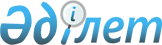 О переименовании улиц Школьная, Центральная села АлгабасРешение акима Бозанбайского сельского округа Уланского района Восточно-Казахстанской области от 27 ноября 2018 года № 8. Зарегистрировано Управлением юстиции Уланского района Департамента юстиции Восточно-Казахстанской области 11 декабря 2018 года № 5-17-207
      Примечание РЦПИ.

      В тексте документа сохранена пунктуация и орфография оригинала.
      В соответствии с пунктом 2 статьи 35 Закона Республики Казахстан от 23 января 2001 года "О местном государственном управлении и самоуправлении в Республике Казахстан", подпунктом 4) статьи 14 Закона Республики Казахстан от 8 декабря 1993 года "Об административно-территориальном устройстве Республики Казахстан", с учетом мнения жителей села Алгабас, на основании заключения ономастической комиссии по Восточно-Казахстанской области от 15 июня 2018 года, аким Бозанбайского сельского округа РЕШИЛ:
      1. Переименовать улицы "Школьная" села Алгабас на улицу "Сібе", "Центральная" на улицу "Орталық".
      2. Контроль за исполнением решения оставляю за собой.
      3. Настоящее решение вводится в действие по истечении десяти календарных дней после дня его первого официального опубликования.
					© 2012. РГП на ПХВ «Институт законодательства и правовой информации Республики Казахстан» Министерства юстиции Республики Казахстан
				
      Аким сельского округа 

С. Бустакбаев
